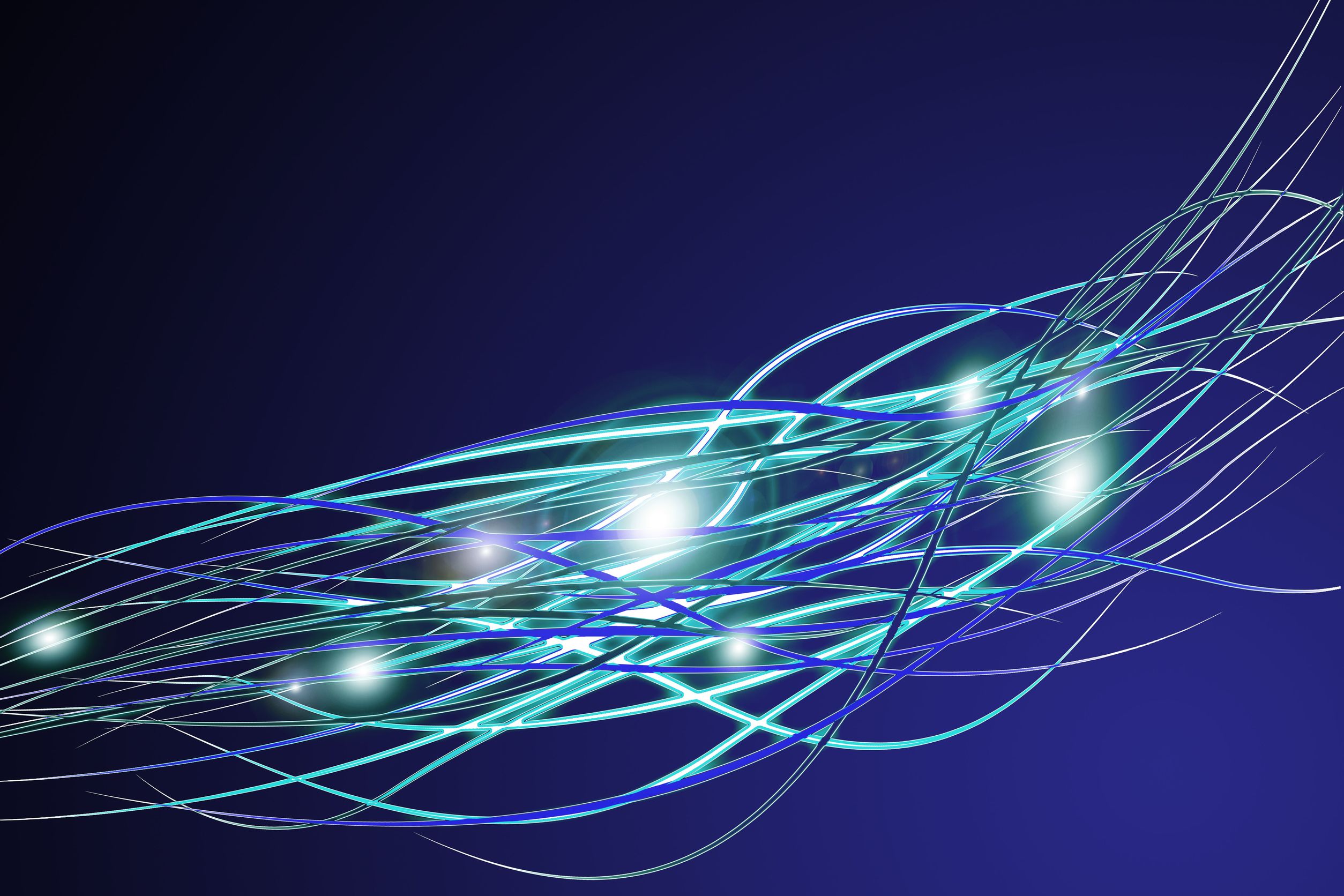 Efter utskicket kring intresseanmälan om att vara med och få tillgång till fiber, kan vi konstatera stor uppslutning. Av 158 st tänkbara fastigheter är det 90 st som anmält sitt intresse. Av det antalet är det 39 st som vi inte kan söka bidrag för, då det är fastigheter som inte har fast boende, men det är givetvis positivt för hela projektet ju fler som önskar vara med och påverkar den slutliga kostnaden.Vi är uppe formellt i ett procenttal som ger oss rätt att söka bidrag, vi har god kontakt med Hans Magnusson inom Höörs Kommun och man arbetar där med att försöka få till en upphandling som kan gälla för alla fiberföreningar inom Höörs Kommun. Det kommer att spara tid när vi är färdiga för en utbyggnad.Det kvarstår en del arbete med att fastställa geografiskt område för vår fiberförening. Vi kommer att göra det i samarbete med Hans, för att få ett så optimalt område att söka bidrag för som möjligt. Från myndigheternas sida önskar man att en ansökan skall vara på minst 200 fastigheter och där är vi inte riktigt, men det går att söka även på vår nivå.Vi har haft ett antal kontakter med Kraftringen och där finns ett visst intresse att vara med och gräva ner luftkabel. Möte med Kraftringen kommer att ske den 23 Mars i Lund för att utreda intresse och möjligheter.Många av oss har ett stort antal elavbrott varje år, så Kraftringen borde ha ett intresse. Vi återkommer med mera information efter vårt möte.Vi har för avsikt att vara klara och sända in ansökan till berörd myndighet under våren för att vara med i beslut som tas under hösten.Vad kan vi göra nu? Fortsätta att prata med grannar och berörda fastighetsägare för att försöka påverka så vi kan bli fler att gå med i föreningen, det är några områden där vi behöver få in fler intressenter för att få till en effektiv utbyggnad.Fibergruppen har för avsikt att sända ut Nyhetsbrev löpande så alla har information kring projektets status och ni kan alltid gå in på Hallaröds Hembygdsförenings hemsida för att få en uppdatering. hallarod.eu eller kontakta Tony på 0413-552066 alt. 0733-246060 / tony@hultarp.se eller Kjell på 0702-722922 / kjell.gabrielsson@gmail.comMed vänliga hälsningar,FibergruppenHallarödFakta 160315:Vi har fortfarande inte fått besked (ja eller nej) från 62 fastigheter inom området, men som det ser ut idag inom området.Fastigheter					158stVarav sommarhus				39stFastboende/Bidragsberättigade	119stAnmält intresse				90stVarav fastboende				78st66% intresserade fastboende, för att söka bidrag måste vi vara över 60%.